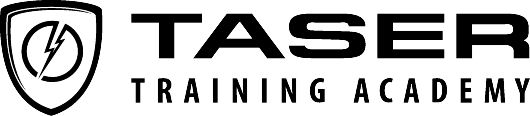 [TASER Training Version 20]TASER® CEW (X26P/X2) End-User Transition CourseApplicant Certification Form PRINT LEGIBLY AND CLEARLY PLEASE!Which CEW were you certified on (Check all that apply):      X26P     X2     Rank: 						 Name: 							Agency: 					 Email: 							Phone:  					 Address/State/Zip: 											TASER Instructor Use OnlyBottom of Form 1Instructor is required to verify that applicant has successfully completed all X2 CEW Transition Course requirements. 	 Currently certified in the full 6 hour end-user course in the M26, X26, X26P, X2 or X3	 Review entire Version 20 X26P and/or X2 Transition Course PowerPoint Presentation (as applicable)	 Demonstrate safe handling of CEW and cartridges and proper finger positions for safe handling, aiming, and firing.	 Safely control TASER CEW adequately when commanded "Arm - Spark - Safe" at random.	 Demonstrate the ability to safely load and unload the TASER CEW under stress.	 Remove and reinstall battery in TASER CEW correctly.	 X2 only: Utilize the ARC switch to perform a warning arc, toggle between cartridges and re-energize probes (using     live or inert training smart cartridges)I hereby certify that the above named applicant has satisfactorily completed all components of the TASER Transition End-User Certification and is hereby certified as a user of this system for one year.Attested by Certifying Instructor:					  					(Print Name)			  (Signature)				Date:  					Location of Training: 						Do not Send this Form to TASER InternationalKeep this Form for Department Training Records